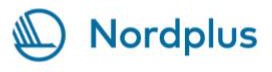 Deltagarlista för att dokumentera transnationella projektmöten i utvecklingsprojektProjekt-ID:Samordnande organisation: Värdinstitution:Nr.Resande institutionDen resande personens för-och efternamnVärdinstitutionFrån landTill landTyp av möte/syfteFrån och med datumTill och med datum1.2.3.4.5.6.7.8.9.10.DatumFör stödmottagarenUnderskrift av värdorganisationens lagligt ansvarige